Felhívás nemzetközi konferencián való részvételreA Pécsi Tudományegyetem Bölcsészettudományi Kar Romológia és Nevelésszociológia Tanszéke, a Romológiai Kutatóközpont és a Wlislocki Henrik Szakkollégium szervezésében a12. Romológia Konferencia 2024. április 24-én kerül megrendezésre  Helyszín: 7624 Pécs, Ifjúság útja 6. D. épület 3. emeletA konferencia fő fókuszában a romológiai ismereteket oktató, romológiai témákat kutató magyar és külföldi intézmények állnak. Központi célja a konferenciának, hogy ezen intézmények bemutatkozhassanak, egymás munkáját jobban megismerhessék, a meglévő szakmai kapcsolatokat elmélyíthessék és újakat építhessenek.A közös szakmai gondolkodás elengedhetetlen a romológiai kutatások és oktatási tartalmak fejlesztésére.A romológiai ismereteket oktató, romológiai témákat kutató intézmények képviselőin túl a konferenciára várjuk mindazok jelentkezését (oktatók, kutatók, hallgatók, szakkollégisták, gyakorlati szakemberek, közoktatásban dolgozó pedagógusok stb.), akik a romológia területén a megjelölt tématerületek valamelyikéhez kapcsolódóan végeznek kutatásokat. Továbbá várjuk azon előadásokat is, melyek szintén a romológia területén megjelölt tématerületek valamelyikéhez kapcsolódóan ismertetnek pl. pedagógiai vagy egyéb gyakorlatokat, programokat stb. Az alább jelölt bírálati szempontok érvényesülnek minden benyújtott absztrakt esetében.A konferencia a Romológiai Kutatóközpont műhelyeinek diszciplináris területeihez kapcsolódóan vár előadásokat:társadalomtudományoknyelvészetnevelésszociológia.A konferenciára egy releváns kutatási témát vagy résztémát röviden bemutató (1300-1500 karatker hosszú és 3-5 kulcsszót is tartalmazó) absztrakttal és jelentkezési lappal lehet jelentkezni 2024. március 15. éjfélig az alábbi linken:  https://romologiakonferencia.pte.hu/content/regisztracio A kulcsszavakhoz segítséget nyújthat az OPKM tezaurusza: http://opac.opkm.hu/pages/modules/opac/opac.php?fn=mptFelhívjuk az érdeklődők figyelmét, hogy a konferenciára magyar és angol nyelvű absztrakttal és előadással is lehet jelentkezni.Részvételi formák:előadás nélküli résztvevőszekció előadás magyar vagy angol nyelven (15 perc előadás 5 perc vita)szimpózium előadás (60 perc előadás, 20 perc vita)tudományos poszter előadásA XII. Romológus Konferencia elnöke: Dr. habil. Cserti Csapó TiborA konferencia programbizottsága: Prof. Dr. Forray R. Katalin, Dr. habil. Híves-Varga Aranka, Dr. Andl Helga, Dr. Beck Zoltán, Dr. Lakatos Szilvia, Trendl FanniA konferencia szervezőbizottsága: Dr. habil. Cserti Csapó Tibor, Dr. Lakatos Szilvia, Dr. Andl Helga, Csovcsics Erika, Horváth GergelyA konferenciával kapcsolatos további információk a https://romologiakonferencia.pte.hu/ honlapon lesznek elérhetőek, valamint  a lakatos.szilvia@pte.hu  e-mail címre várjuk a konferenciával kapcsolatos további kérdéseket.A konferencia részvétel ingyenes.Az absztraktok bírálatának szempontjai:Minden szempontra 0-5 pont adható. Összesen 30 pont adható.Illeszkedés a konferencia témáihozAz elméleti keret kidolgozottságaA vizsgálni kívánt kérdések és célok megfogalmazásaAlkalmazott módszerekElméleti, gyakorlati jelentőségÁltalános minőség, szerkezet, stílusA program a PTE BTK „Konferenciaszervezés támogatása”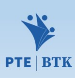  2024. pályázat keretében valósul meg. 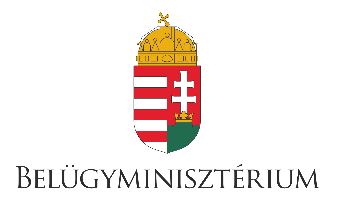 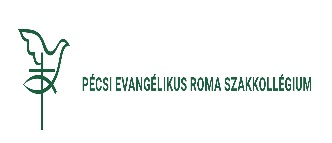 